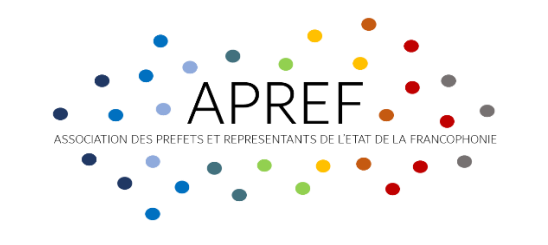 Forum d’Abidjan du  06/12 au 08/12/2018 « Les représentants de l'Etat et les nouveaux défis de la sécurité intérieure ». Programme prévisionnel Jeudi 06/12 :Installation le matin à l’hôtel (hôtel de référence : Azalaï  à Abidjan)Midi : lunch d’accueil à l’hôtel14 h 30 – 16 h : Ouverture des travauxOuverture par le Président, Monsieur Félicien Ipou AMANI, Directeur général de l’Administration du Territoire (Côte d’Ivoire) – Accueil au nom de l’APREF – Introduction du forumAccueil par Monsieur Robert Beugré MAMBE, Gouverneur du District d’AbidjanAllocution de S.E. Sidiki DIAKITE, Ministre de l’Intérieur et de la Sécurité de Côte d’IvoireAllocution de Monsieur Eric ADJA, Directeur du Bureau Régional pour l’Afrique de l’Ouest (BRAO) de l’OIF, Représentant la Secrétaire générale de la Francophonie.Exposé inaugural par le Pr Thierry RAMBAUD, Professeur des Universités en droit public à l’Université Paris Descartes-Sorbonne Paris Cité – « Etat d’urgence et libertés publiques » 16 h – 16 h 15 : Pause-café16h15 Panel 1 – Thème : Gestion des situations de criseModérateur/Rapporteur : Denis MATHEN, Gouverneur de la province de Namur (Belgique), Vice-Président de l’APREFExposés :Julien MARION – Sous-Préfet, Directeur de la Police générale à la préfecture de police (France). Thème : Gestion des frontières et crise migratoireVincent TOHBI Irié - Préfet du Département d’Abidjan (Côte d’ivoire) : Retour d’expérience sur l’attentat de Grand Bassam du 13 mars 2016Olivier LIBOIS, Chef de corps de la Zone de police Namur Capitale, Ancien Directeur général de la police administrative fédérale (Belgique) : Le rôle du conseiller « police » dans une gestion multidisciplinaire de la criseLaurent PREVOST, Ancien Directeur général de la sécurité civile et de la gestion des crises, Préfet du Val de Marne (France) : Gestion de crise vs sécurité civile17 h 30 – 18 h 30 : Réunion du Bureau de l’APREF – temps libre pour les autres participants18 h 30 : Réception dînatoire à l’Ambassade de Belgique à l’invitation de S.E. l’Ambassadeur de BelgiqueVendredi 07/12 :9 h 00  – 10 h 15 : Panel 2 – Thème : Sécurité et numériqueModérateur/Rapporteur : Valérie PENEAU, Inspectrice générale de l’Administration (France), Trésorière de l’APREF Exposés : Valérie PENEAU, Inspectrice générale de l’Administration, Directrice du programme interministériel identité numérique (France) : Cybermenace Lieutenant-Colonel Guelpetchin Mouffa OUATTARA (Côte d’Ivoire), Directeur de l’Informatique et des Traces Technologiques (DITT)Jean-Martin JASPERS, Directeur du CHEMI (France) : Animation informatique – démonstration sur les menaces concrètes de la cybercriminalitéMonsieur Passassim ATADE NANGUIT, Spécialiste de programme en charge des affaires politiques et de la gouvernance démocratique, BRAO, OIF : Stratégie de cybersécurité de la Francophonie10 h 15 – 10 h 35 : Pause-café10 h 35 – 12 h 15 : Panel 3 – Thème : La gestion des grands événementsModérateur/Rapporteur : Nicolas DESFORGES, Préfet, Directeur du pôle territorial du secrétariat général pour l’investissement (France), Secrétaire général de l’APREFExposés : Gilles MAHIEU, Gouverneur de la province du Brabant wallon (Belgique) : La fonction d’ensemblier du Représentant Territorial d’Etat (RTE) dans la gestion de grands évènements (illustration par des exemples concrets)Un membre du cabinet du Gouverneur d’Abidjan (Côte d’Ivoire) : Les 8e Jeux de la Francophonie en 2017 à Abidjan.Gilles FURIGO, Inspecteur général de la police nationale (France) : Organisation et sécurité des événements et rencontres internationaux (ex Euro 2016 – JO 2024)12 h 15 – 13 h 45 : Déjeuner buffet13 h 45 – 15 h 00 : Reprise du panel 3 – Thème : La gestion des grands événements	Exposés :Patricia-Dominique LACHAT, Préfète du District d’Aigle (Suisse – Canton de Vaud) : Organisation et gestion d’un grand évènement tel que la Fête des VigneronsLieutenant-colonel Massoumbou AKPELI (Togo)Commissaire divisionnaire Akago Kodjo Djidjonou VONDOLY(Togo) 15 h 00  – 15 h 45 : Pause 15 h 45 – 16 h 45 : Réunion de l’AG de l’APREF (articles 6 et sv. des statuts)   – rapport du fonctionnement pendant 1 an – rapport financier – approbation des comptes et du budget – désignation du nouveau bureau et du nouveau président (cf. statuts) – détermination  du lieu (et première idée de thème) du prochain forum 201916 h  45 – 18 h 00 : Conclusions des travaux :Rapports des 3 panels par les rapporteurs (3 x 10 minutes)Intervention finale par S.E Maurice Kouakou BANDAMAN, Ministre de la Culture et de la Francophonie de Côte d’ivoire (sous réserve)Clôture par le président de l’APREF – annonce du nouveau bureau – forum 2019 20 h 30 : cocktail dînatoire de clôture à l’Ambassade de France à l’invitation de SE l’Ambassadeur de France Samedi 08/12 :Journée de détente :8h00 : Départ pour Yamoussoukro10h00 : Arrivée et visite de la Préfecture et de la Basilique17h30 : Retour à Abidjan